О внесении изменений в постановление администрации  поселка Кедровый Красноярского края от 14.09.2015 № 650-п «Об утверждении новой редакции примерного положения об оплате труда работников муниципальных бюджетных и казенных образовательных учреждений поселка Кедровый Красноярского края» В соответствии с Трудовым кодексом Российской Федерации, статьей 53 Федерального закона от 06.10.2003 № 131-ФЗ «Об общих принципах организации местного самоуправления в Российской Федерации»,  Решением Совета депутатов поселка Кедровый Красноярского края от 24.06.2011 № 23-78Р «Об утверждении Положения о новой системе оплаты труда работников муниципальных бюджетных и казенных учреждений поселка Кедровый Красноярского края», руководствуясь Уставом поселка Кедровый Красноярского края,П О С Т А Н О В Л Я Ю:1. Внести в постановление администрации  поселка Кедровый Красноярского края от 14.09.2015 № 650-п «Об утверждении новой редакции примерного положения об оплате труда работников муниципальных бюджетных и казенных образовательных учреждений поселка Кедровый Красноярского края» следующие изменения:приложение №1 к Примерному положению изложить в новой редакции согласно приложению к настоящему постановлению. 	2. Контроль за исполнением настоящего Постановления оставляю за собой.	3. Настоящее Постановление вступает в силу после официального опубликования в печатном издании «Вести Кедрового» и на сайте поселка Кедровый, и распространяет свои действия с 01.10.2020 годаГлава поселка КедровыйКрасноярского края                                                                             А.М.ФедорукПриложение к постановлению администрациипоселка Кедровый Красноярского краяот 25.09.2020 №376-пПриложение N 1к Примерному положениюоб оплате труда работниковмуниципальных бюджетных и казенных образовательных учреждений поселка Кедровый Красноярского краяМинимальные размеры окладов (должностных окладов), ставок заработной платы работников учреждений 1. Профессиональная квалификационная группа должностейработников образования<*> Для должности «младший воспитатель» минимальный размер оклада (должностного оклада), ставки заработной платы устанавливается в размере 3 964,0 руб., для должности «дежурный по режиму» минимальный размер оклада (должностного оклада), ставки заработной платы устанавливается в размере 5 381,0 руб.2. Профессиональная квалификационная группа«Общеотраслевые должности служащих»3. Профессиональные квалификационные группы общеотраслевых профессий рабочих4. Должности, не предусмотренные профессиональнымиквалификационными группами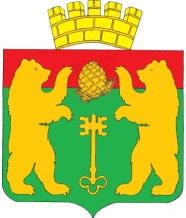 АДМИНИСТРАЦИЯ ПОСЕЛКА КЕДРОВЫЙ
КРАСНОЯРСКОГО КРАЯП О С Т А Н О В Л Е Н И ЕКвалификационные уровниКвалификационные уровниМинимальный размер оклада (должностного
оклада), ставки заработной платы, руб.Профессиональная квалификационная группа должностей работников      
учебно-вспомогательного персонала первого уровня             Профессиональная квалификационная группа должностей работников      
учебно-вспомогательного персонала первого уровня             Профессиональная квалификационная группа должностей работников      
учебно-вспомогательного персонала первого уровня             3 334Профессиональная квалификационная группа должностей работников      
учебно-вспомогательного персонала второго уровня             Профессиональная квалификационная группа должностей работников      
учебно-вспомогательного персонала второго уровня             Профессиональная квалификационная группа должностей работников      
учебно-вспомогательного персонала второго уровня             1 квалификационный уровень       3 511 <*>2 квалификационный уровень 3 896Профессиональная квалификационная группа должностей педагогических работниковПрофессиональная квалификационная группа должностей педагогических работниковПрофессиональная квалификационная группа должностей педагогических работников1 квалификационный уровень при наличии среднего    
профессионального       
образования             5 7601 квалификационный уровень при наличии высшего     
профессионального       
образования             6 5562 квалификационный уровень при наличии среднего    
профессионального       
образования             6 0292 квалификационный уровень при наличии высшего     
профессионального       
образования             6 8663 квалификационный уровень при наличии среднего    
профессионального       
образования             6 6033 квалификационный уровень при наличии высшего     
профессионального       
образования             7 5214 квалификационный уровень при наличии среднего    
профессионального       
образования             7 2264 квалификационный уровень при наличии высшего     
профессионального       
образования             8 234Квалификационные уровниМинимальный размер оклада (должностного
оклада), ставки   
заработной платы, руб.Профессиональная квалификационная группа «Общеотраслевые должности служащих первого уровня»Профессиональная квалификационная группа «Общеотраслевые должности служащих первого уровня»1 квалификационный уровень 3 5112 квалификационный уровень                          3 704   Профессиональная квалификационная группа «Общеотраслевые должности служащих второго уровня»   Профессиональная квалификационная группа «Общеотраслевые должности служащих второго уровня»1 квалификационный уровень 3 8962 квалификационный уровень           4 2823 квалификационный уровень 4 7044 квалификационный уровень                          5 937Профессиональная квалификационная группа «Общеотраслевые должности служащих третьего уровня»Профессиональная квалификационная группа «Общеотраслевые должности служащих третьего уровня»1 квалификационный уровень 4 2822 квалификационный уровень                          4 7043 квалификационный уровень                          5 1644 квалификационный уровень  6 208Квалификационные уровниМинимальный размер оклада (должностного
оклада), ставки   
заработной платы, руб.Профессиональная квалификационная группа 
«Общеотраслевые профессии рабочих первого уровня»Профессиональная квалификационная группа 
«Общеотраслевые профессии рабочих первого уровня»1 квалификационный уровень                  3 0162 квалификационный уровень                          3 161Профессиональная квалификационная группа «Общеотраслевые профессии рабочих второго уровня»Профессиональная квалификационная группа «Общеотраслевые профессии рабочих второго уровня»1 квалификационный уровень 3 5112 квалификационный уровень                          4 2823 квалификационный уровень                          4 7044 квалификационный уровень 5 667ДолжностьМинимальный размер оклада (должностного
оклада), ставки   
 заработной платы, руб.Заведующий библиотекой                              7 248Художественный руководитель                         7 419Контрактный управляющий4 282Специалист по охране труда4 282Специалист по охране труда II категории4 704Специалист по охране труда I категории5 164